ABANA İLÇESİ DİN KÜLTÜRÜ VE AHLAK BİLGİSİ ÖĞRETMEN GELİŞİM PROGRAMI (DÖGEP)  EKİM-KASIM AYI ETKİNLİK RAPORU     Milli Eğitim Bakanlığı Din Öğretimi Genel Müdürlüğü´nce hazırlanan Din Kültürü ve Ahlak Bilgisi Öğretmenleri Gelişim Eylem Planı (DÖGEP) projesi kapsamında, DÖGEP EKİM-KASIM AYI faaliyetleri Abana ilçesinde görev yapan Din kültürü ve Ahlak Bilgisi öğretmenlerimizin katılımı ile gerçekleştirildi.  EYLEM KONUSU: Teknoloji okuryazarlığı, dijital beceriler, web araçları, dijital platformlar ve içeriklerin etkin kullanımı Güvenli internet kullanımı ve kişisel verilerin korunması  EYLEM YÖNTEM / TEKNİK: Uygulama, Düşünce, Sunum, İyi Örnek Paylaşıyoruz  PAYDAŞLAR: Diğer Öğretmenler, İlçe Milli Eğitim Müdürlüğü, Halk eğitim Merkezi  EYLEMİN GERÇEKLEŞTİRİLDİĞİ YER: Abana Atatürk Ortaokulu- Abana İmam hatip Ortaokulu  KATILIMCI SAYISI: 2 Öğretmen: Din Kültürü ve Ahlak Bilgisi Öğretmeni Gülsüm OKUMUŞ, Din Kültürü ve Ahlak Bilgisi Öğretmeni Mehmet MISIRCI  ETKİNLİK ÖZETİ: "Teknoloji okuryazarlığı, dijital beceriler, web araçları, dijital platformlar ve içeriklerin etkin kullanımı Güvenli internet kullanımı ve kişisel verilerin korunması " hakkında araştırmalar yapılmıştır.    DKAB dersleri öğretiminde materyal kullanımının öğrencileri derste daha etkin kılacak olması, işitsel ve görsel materyallerin hazırlanması ve geliştirilmesi dersin soyut kavramlarını daha anlaşılır hale getirecektir. Öğrenciye rol model olmanın da materyal kullanımı kadar etkili olduğu ifade edilmiş pano çalışmaları yapılmıştır. Dinöğretimi.meb.gov.tr  adresinde yayınlanan Din Öğretiminde Materyal Geliştirme Kılavuzunda geçen aşağıdaki başlıklar incelenmiş MateryalMateryallerinin  Kullanımının Önemi,Öğretim Materyallerinin SınıflandırılmasıÖğretim Materyallerinin Seçiminde Dikkat Edilecek UnsurlarMateryal Tasarım İlkeleriGörsel Materyaller, Görsel İşitsel Materyaller,Yazılı Materyaller hakkında bilgi veren ve etkili olacağı düşünülen pano okulumuzda sergilenmiştir. 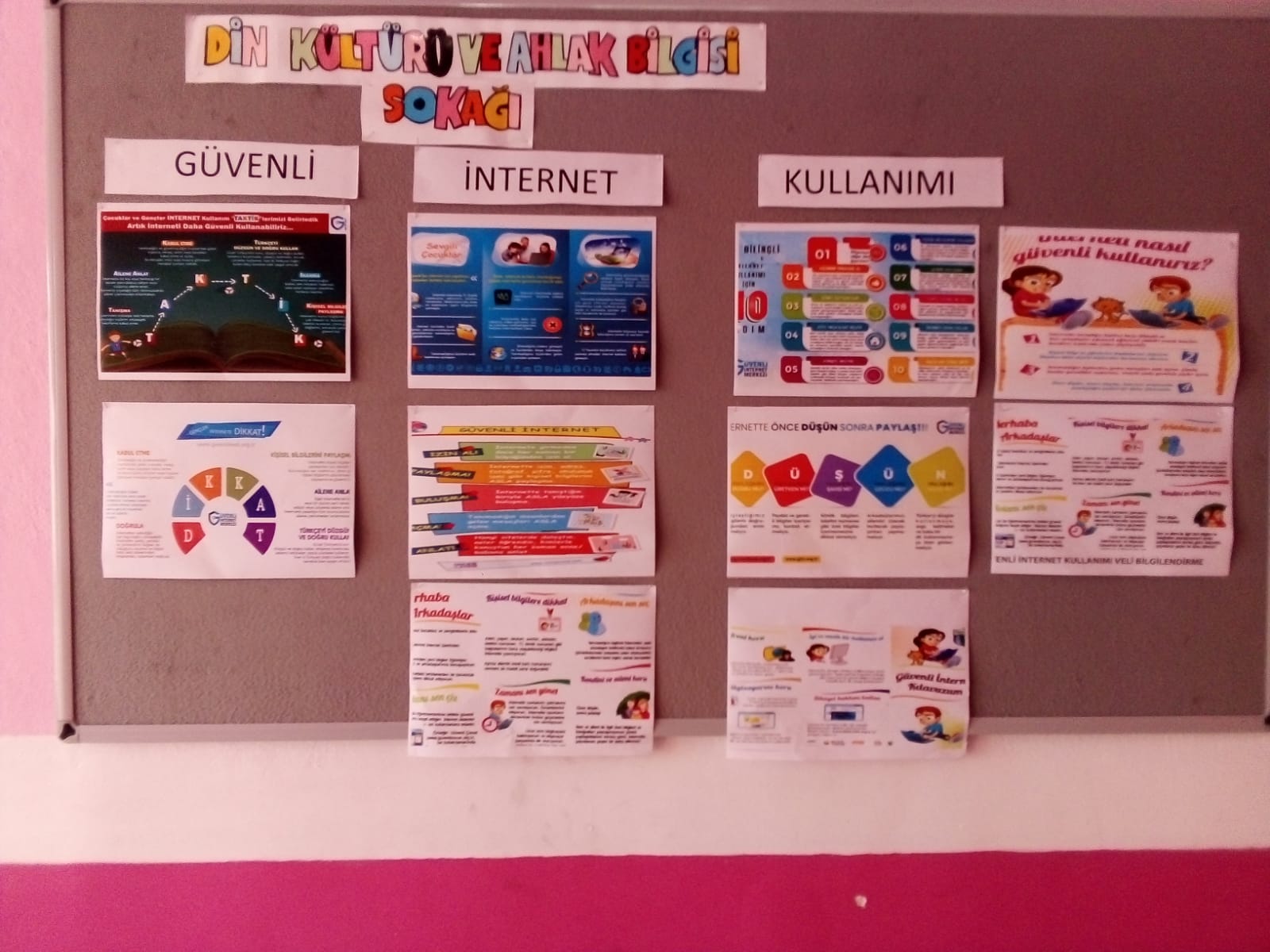 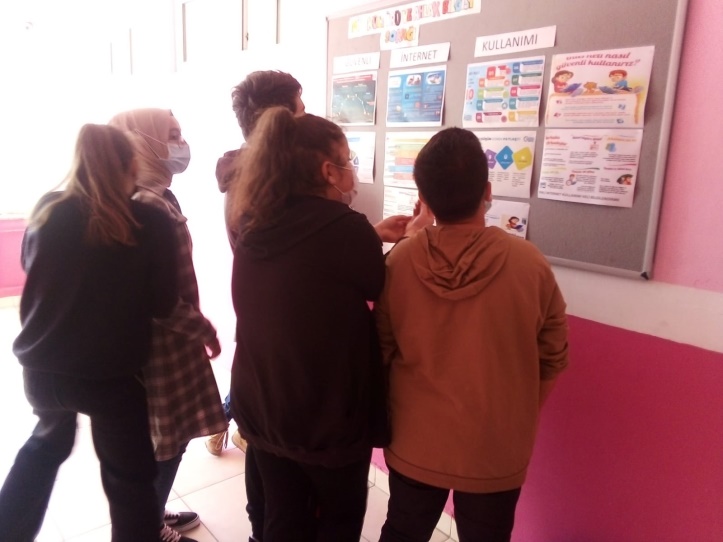 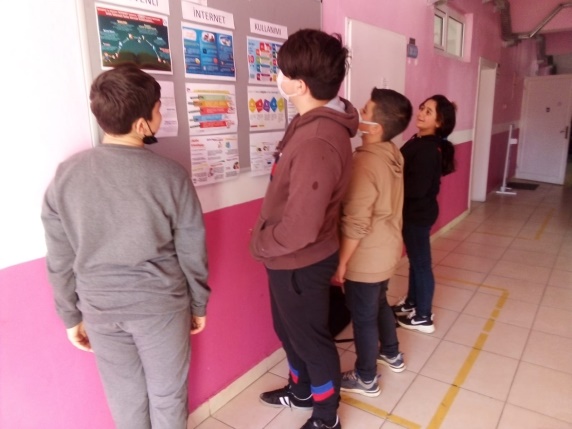 